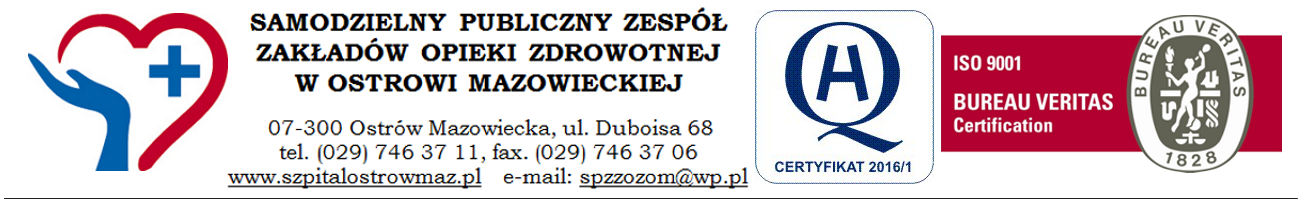 Ostrów Mazowiecka, dnia 03.06.2019r.SPZZOZ.XII.381.6-2/2019                     	Do wszystkich, którzy ubiegają się 
o udzielenie zamówienia publicznegoDotyczy: postępowania o udzielenie zamówienia publicznego prowadzonego w trybie 
                przetargu nieograniczonego o szacunkowej wartości powyżej 221 000 euro na 
                dostawy implantów ortopedycznych dla potrzeb Samodzielnego Publicznego Zespołu 
                Zakładów Opieki Zdrowotnej w Ostrowi  Mazowieckiej.      Samodzielny Publiczny Zespół Zakładów Opieki Zdrowotnej w Ostrowi Mazowieckiej, 
ul.  Duboisa 68, na podstawie art. 38 ust. 4 ustawy z  dnia  29  stycznia  2004r. -  Prawo zamówień publicznych (t.j Dz.U.2017.1579 ze zm.) modyfikuje opis przedmiotu zamówienia – Załącznik Nr 2 do Specyfikacji Istotnych Warunków Zamówienia poprzez:Wykreślenie z Pakietu Nr 7 słowa „Legion rewizyjny” i zastąpienie go słowem „Kolano rewizyjne”;Wykreślenie z Pakietu Nr 10, poz. 6 słowa „R3”.Zmodyfikowany Pakiet Nr 7 i Pakiet Nr 10 w Załączeniu.Z poważaniemp.o. DYREKTOR SPZZOZ 
w Ostrowi MazowieckiejArtur WnukSprawę prowadzi: Sekcja Zamówień Publicznych i Zaopatrzenia, tel. 29/ 746 37 03 .....................................pieczątka Wykonawcy																Załącznik Nr 2													……………………dnia…………………Pakiet Nr 7Kod CPV - 33183100-7Wymogi: - Wykonawca dostarcza w depozyt komplet implantów na czas trwania umowy- na czas trwania umowy Wykonawca zapewni instrumentarium oraz jego serwis wliczone w cenę oferty.- Wykonawca zobowiązany jest do użyczenia kompletnego, niezbędnego do wykonywania zabiegów instrumentarium w ilości niezbędnej do prawidłowego prowadzenia zabiegów implantacji bez potrzeby dokonywania dodatkowych zakupów instrumentów, na cały okres trwania umowy- do instrumentarium należy dołączyć spis narzędzi oraz instrukcję stosowania instrumentarium i zabiegu w języku polskim- Wykonawca zapewnia również w cenie oferty szkolenie oraz materiały informacyjne o danym typie zespolenia														...............................................................Pieczątka imienna i podpis osoby/osób															uprawnionych....................................Pieczątka Wykonawcy													Załącznik Nr 2														……………………dnia…………………Pakiet Nr 10Kod CPV: 33183100-7Wymogi: - Wykonawca dostarcza w depozyt komplet implantów na czas trwania umowy- na czas trwania umowy Wykonawca zapewni instrumentarium oraz jego serwis wliczone w cenę oferty.- Wykonawca zobowiązany jest do użyczenia kompletnego, niezbędnego do wykonywania zabiegów instrumentarium w ilości niezbędnej do prawidłowego prowadzenia zabiegów implantacji bez potrzeby dokonywania dodatkowych zakupów instrumentów, na cały okres trwania umowy- do instrumentarium należy dołączyć spis narzędzi oraz instrukcję stosowania instrumentarium i zabiegu w języku polskim- Wykonawca zapewnia również w cenie oferty szkolenie oraz materiały informacyjne o danym typie zespolenia														...............................................................Pieczątka imienna i podpis osoby/osób															uprawnionychlpOpis przedmiotu zamówieniailośćCena jedn. nettoCena jedn. bruttoWartość nettoWartość nettoPodatek VATPodatek VATPodatek VATwartość bruttowartość bruttoNazwa ProducentaREFNazwa ProducentaREFlpOpis przedmiotu zamówieniailośćCena jedn. nettoCena jedn. bruttoWartość nettoWartość netto%złzłwartość bruttowartość bruttoNazwa ProducentaREFNazwa ProducentaREF1Kabel CoCr o średnicy  2.0mm bez zacisku  x 1szt102Kabel CoCr o średnicy  2.0mm z zaciskiem  x 1szt103Płyta krętarzowa 75mm lub 85mm (na 3 kable)  x 1szt14Płyta krętarzowa 115mm lub 125 (na 5 kabli)  x 1szt15Płyta krętarzowa 185mm lub 195 (na 8 kabli)  x 1szt16Płyta krętarzowa 255mm i 265mm (na 11 kabli)  x 1szt17Płyta tytanowa prosta 150mm  x 1szt18Płyta tytanowa prosta 200mm  x 1szt19Płyta tytanowa prosta 250mm  x 1szt1Panewka rewizyjnaPanewka rewizyjnaPanewka rewizyjnaPanewka rewizyjnaPanewka rewizyjnaPanewka rewizyjnaPanewka rewizyjnaPanewka rewizyjnaPanewka rewizyjnaPanewka rewizyjnaPanewka rewizyjnaPanewka rewizyjnaPanewka rewizyjnaPanewka rewizyjna10Wkładka polietylenowa, cementowana, zwykła i z okapem, o średnicy wewnętrznej 28 mm, 32 mm, 36 mm i 40 mm  x 1szt511Panewka rewizyjna wykonana w technologii druku 3D ze stopu tytanu, o porowatości do 80% na całym przekroju, w rozmiarach od 48 mm do 80 mm, z otworami umożliwiającymi wkręcenie śrub gąbczastych standardowych i blokowanych. Wkładka polietylenowa, cementowana, zwykła i z okapem, o średnicy wewnętrznej 28 mm, 32 mm, 36 mm i 40 mm  x 1szt512Śruby standardowe w rozmiarach od 15 mm do 50 mm  x 1szt2013Jednorazowy zestaw zaślepek składający się z 2 podajników i 14 zaślepek  x 1kpl5kpl14Kosze wzmacniające dno panewki, tytanowe, nieanatomiczne, wielootworowe, w rozmiarach średnicy zewnętrznej 44 – 68 mm, z nadbudową stropu panewki  x 1szt515Śruby blokowane w rozmiarach od 15 mm do 50 mm  x 1szt1516Kosze rekonstrukcyjne, tytanowe, anatomiczne lewe/prawe, wielootworowe, w rozmiarach średnicy zewnętrznej 50, 56 i 62 mm, z nadbudową stropu panewki, posiadające 3 ramiona  x 1szt5Trzpień rewizyjnyTrzpień rewizyjnyTrzpień rewizyjnyTrzpień rewizyjnyTrzpień rewizyjnyTrzpień rewizyjnyTrzpień rewizyjnyTrzpień rewizyjnyTrzpień rewizyjnyTrzpień rewizyjnyTrzpień rewizyjnyTrzpień rewizyjnyTrzpień rewizyjnyTrzpień rewizyjny17Kołnierz o długości 50mm pokryty porowatym tytanem o zaawansowanej strukturze 3D oraz HA,  wypełniających bliższą część kości udowej w rozmiarze XS, S, M, L     x 1szt518Trzpień bezcementowy, tytanowy, dający możliwość zastosowania kołnierzy o długości 50mm pokrytych porowatym tytanem o zaawansowanej strukturze 3D oraz HA,  wypełniających bliższą część kości udowej w rozmiarze XS, S, M, L; trzpień o kształcie 3 stopniowego stożka z głębokim ożebrowaniem zapewniającym dystalne blokowanie, w rozmiarach o długości 240 mm oraz 300 mm oraz średnicy w przedziale 12-27 mm ze skokiem co 1mm; trzpień o długości 190 mm w rozmiarach o średnicy 12-21mm ze skokiem co 1mm bez możliwości zastosowania kołnierzy; trzpienie w wersji standardowej i high offset, stożek 12/14         x 1szt5Kolano rewizyjneKolano rewizyjneKolano rewizyjneKolano rewizyjneKolano rewizyjneKolano rewizyjneKolano rewizyjneKolano rewizyjneKolano rewizyjneKolano rewizyjneKolano rewizyjneKolano rewizyjneKolano rewizyjneKolano rewizyjne19Część udowa anatomiczna - prawa/lewa, w wersji z wycięciem tylnego więzadła krzyżowego i tylną stabilizacją lub półzwiązana; wykonana ze stopu CoCr, dostępna w 8 rozmiarach dla każdej ze stron  x 1szt 520Część udowa anatomiczna – prawa/lewa, w wersji z wycięciem tylnego więzadła krzyżowego i tylną stabilizacją lub półzwiązana; wykonana ze stopu ZrNb dla uczulonych na metal pacjentów, dostępna w 8 rozmiarach dla każdej ze stron  x 1szt521Część piszczelowa anatomiczna - lewa, prawa, 5zapewniająca lepsze pokrycie płaszczyzny plateau piszczelowego, tytanowa, gładko polerowana dla zmniejszenia zużycia i wydzielania do organizmu polietylenu, z mechanizmem zatrzaskowym dla wkładki polietylenowej, mocowanie podkładek śrubami, dostępna w 8 rozmiarach dla każdej ze stron  x 1szt22Wkładka polietylenowa - z tylną stabilizacją lub półzwiązana dostępna w 8 grubościach odpowiednio 9, 11, 13 ,15, 18, 21, 25 i 30 mm. Sterylizowana w Eto  x 1szt523Trzpień udowy lub piszczelowy - tytanowy o długości 120 lub 160 mm  x 1szt524Trzpień udowy lub piszczelow - tytytanowy o długości 220 mm  x 1szt525Trzpień offsetowy - zmieniający oś trzpienia lub kąt względem implantu (2 mm, 4 mm i 6 mm), tytanowy  x 1szt526Podkładki udowe - tytanowe, dystalne, tylne i łączone "L", mocowane do komponentu udowego za pomocą śruby  x 1szt527Kołnierze udowe, asymetryczne lewe/prawe, dostępne w 7 rozmiarach każdy. Kołnierze piszczelowe, dostępne w 2 długościach oraz w 7 rozmiarach każdy. Owalne w przekroju poprzecznym, zapewniające stabilizację rotacyjną. Umożliwiające implantowanie trzpieni cementowych i bezcementowych z użyciem offsetów 2mm, 4mm i 6mm oraz podkładek. Wykonane z tytanu, pokryte porowatym tytanem o zaawansowanej strukturze 3D. Technika operacyjna wymagająca użycia rozwiertaków i raszpli       x 1szt528Podkładki piszczelowe - tytanowe proste lub klinowe, mocowane do komponentu piszczelowego za pomocą śrub  x 1szt529Śruba do mocowania podkładek  x 1szt5RazemRazemRazemRazemRazemRazemlpOpis przedmiotu zamówieniailośćCena jedn. nettoCena jedn. bruttoWartość nettoPodatek VATPodatek VATPodatek VATwartość bruttowartość bruttoNazwa ProducentaREFlpOpis przedmiotu zamówieniailośćCena jedn. nettoCena jedn. bruttoWartość netto%złzłwartość bruttowartość bruttoNazwa ProducentaREF1Trzpień -bezcementowy tytanowy, stożkowaty w dwóch płaszczyznach , powierzchnia o strukturze poprzecznych w części proxymalnej i podłużnych w części dystalnej rowków zapobiegających zapadaniu się trzpienia i  zwiększających stabilność antyrotacyjną, pokryty porowatym tytanem i hydroxyapatytem, z poszerzoną częścią proxymalną zwiększającą stabilność antyrotacyjną , w co najmniej 9 rozmiarach z kątem CCD o wartości 135 stopni i 8 rozmiarach lateralizowanych z kątem CCD o wartośći 126 stopni. Konus 12/14 skrócony    x 1szt1002Bezcementowa, półsferyczna, tytanowa typu press-fit pokryta porowatym tytanem o zaawansowanej strukturze 3D, lita lub z otworami do dodatkowego mocowania wkrętami. Panewka dostępna w rozmiarach zewnętrznych od min. 40 do min 68 mm. Panewka wewnątrz gładko polerowana z możliwością zastosowania artykulacji polietylenowej i ceramicznej. Dostępne zaślepki do zamknięcia otworu szczytowego panewki  x 1szt1303Wkładka z polietylenu wysokousieciowanego o zwiększonej twardości, przystosowana do głów o średnicy 28, 32 i 36 mm, dostępna w wersji standard oraz z 20 stopniową nadbudową antyluksacyjną  x 1szt1304Metalowe głowy wykonane ze stopu metalu o średnicach 28, 32 lub 36 mm, każda głowa dostępna w minimum 5 długościach  x 1szt805Metalowe głowy wykonane ze stopu metalu (cyrkon/niob) o zewnętrznej warstwie przekształconej w ceramikę, o średnicach 28, 32 lub 36 mm, każda głowa dostępna w minimum 5 długościach  x 1szt806Zaślepki, śruby do dodatkowej stabilizacji  panewki  x 1szt200Trzpień przynasadowyTrzpień przynasadowyTrzpień przynasadowyTrzpień przynasadowyTrzpień przynasadowyTrzpień przynasadowyTrzpień przynasadowyTrzpień przynasadowyTrzpień przynasadowyTrzpień przynasadowyTrzpień przynasadowyTrzpień przynasadowy7Trzpień przynasadowy, bezcementowy, tytanowy, kształt trójstożkowy, napylony czystym tytanem oraz dodatkowo pokryty homogeniczną warstwą BONITu,o stożku 12/14, dostępny w 10 rozmiarach. Dystalny koniec protezy oraz szyjka trzpienia gładko polerowana  x 1szt30RAZEMRAZEMRAZEMRAZEMRAZEMRAZEMRAZEMRAZEMRAZEM